BRL-CADHOURGLASSThe creation of a 3D model of an hourglass took about 1.5 hours. The basic shapes used to create this model were Right Circular Cylinder (rcc), Sphere (sph), and Elliptical Torus (eto). The top and bottom bases of the hourglass were created using the rcc shape. Since both the bases are circular in shape and short, the height was reduced using set H. One of the bases was created while the other was cloned using Primitive Editor and Primitive Selection. The shapes were named as main1.s and main2.s.The supports in the side of the hourglass were also created using the rcc shape. The commands set H and Scale were used to adjust the size of the supports. One of the supports was created while the other was cloned using Primitive Editor and Primitive Selection. The shapes were named as side1.s and side2.s.After the creation of the bases and the supports, the glass was created. This was done using eto shape. The top part of the glass was created while the bottom part was cloned using Primitive Editor and Primitive Selection. The bottom part, after being cloned, was rotated 180 degrees around x-axis by selecting Rotate command and typing ‘p 180 0 0’ in the command window. The shapes, after creating, were adjusted using Scale and set C commands. The tips of both the shapes do not overlap in the centre. The shapes were named as glass1.s and glass2.s.The sand was created using eto shapes. The same procedure which was followed for the creation of the glass was used here too. The sand in the bottom glass barely touches the floor while the sand in the top glass forms a funnel-type shape and its tip is just above the point of intersection of the glasses. The shapes were named as sand1.s and sand2.s.The grains of sand falling from the top glass to the bottom glass were created using sph shape. One sphere was created and using Scale, its size was reduced. The sphere was cloned 14 times and each part was placed at different places between the sand in the top glass and the sand in the bottom glass. The shapes were named as sph1.s, sph2.s, sph3.s, sph4.s sph5.s, sph6.s, sph7.s, sph8.s, sph9.s, sph10.s, sph11.s, sph12.s, sph13.s, and sph14.s.After the creation of all the parts of the hourglass, different regions were formed.main.rside.rglass.rsand.rgrain.rThe regions were combined to form one top level combination hourglass1.c.Each region was given different properties and colours and then blasted before being Raytraced.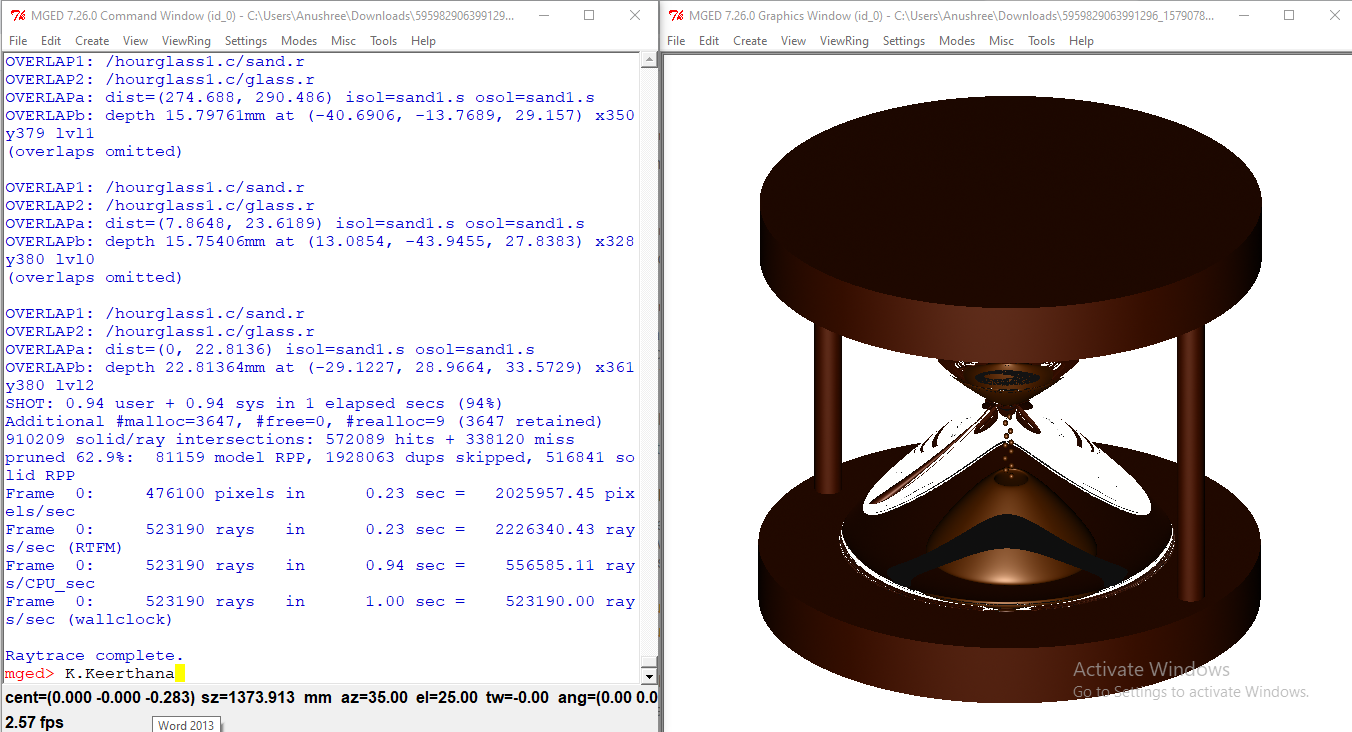 